INDICAÇÃO Nº 3958/2018Indica ao Poder Executivo Municipal a instalação de placas denominativas de rua, na Rua Belém, no Cruzamento com a Rua Pedroso, no Bairro Cidade Nova.Excelentíssimo Senhor Prefeito Municipal, Nos termos do Art. 108 do Regimento Interno desta Casa de Leis, dirijo-me a Vossa Excelência para indicar que, por intermédio do Setor competente, promova a instalação de placas denominativas de rua,   na Rua Belém, no Cruzamento com a Rua Pedroso, no Bairro Cidade Nova.Justificativa:Este vereador foi procurado por munícipes, informando que esta rua a placa denominativa, que está quebrada, e que este fato está atrapalhando as pessoas a encontrarem endereços. Plenário “Dr. Tancredo Neves”, em 02 de agosto de 2018.Carlos Fontes-vereador-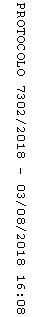 